Welcome! This is an introductory Physics course with hands-on labs (2020-21 Labs will be modified due to Covid-19 concerns). The course covers a standard U.S. Physics curriculum, including classical Newtonian mechanics, rotational motion, mechanical waves and sound, periodic motion, electrostatics, and DC circuits. This is not calculus-based Physics. Prerequisites: Completed Algebra 1 and recommended concurrent Geometry. AP Physics 1 students will do targeted homework problems and slightly more in-depth lab reports to prepare for the AP exam in the Spring if they choose to take it. Technical requirements: Access to a computer with Internet connection, and a $15-20 scientific calculator such as a TI-30Xa. 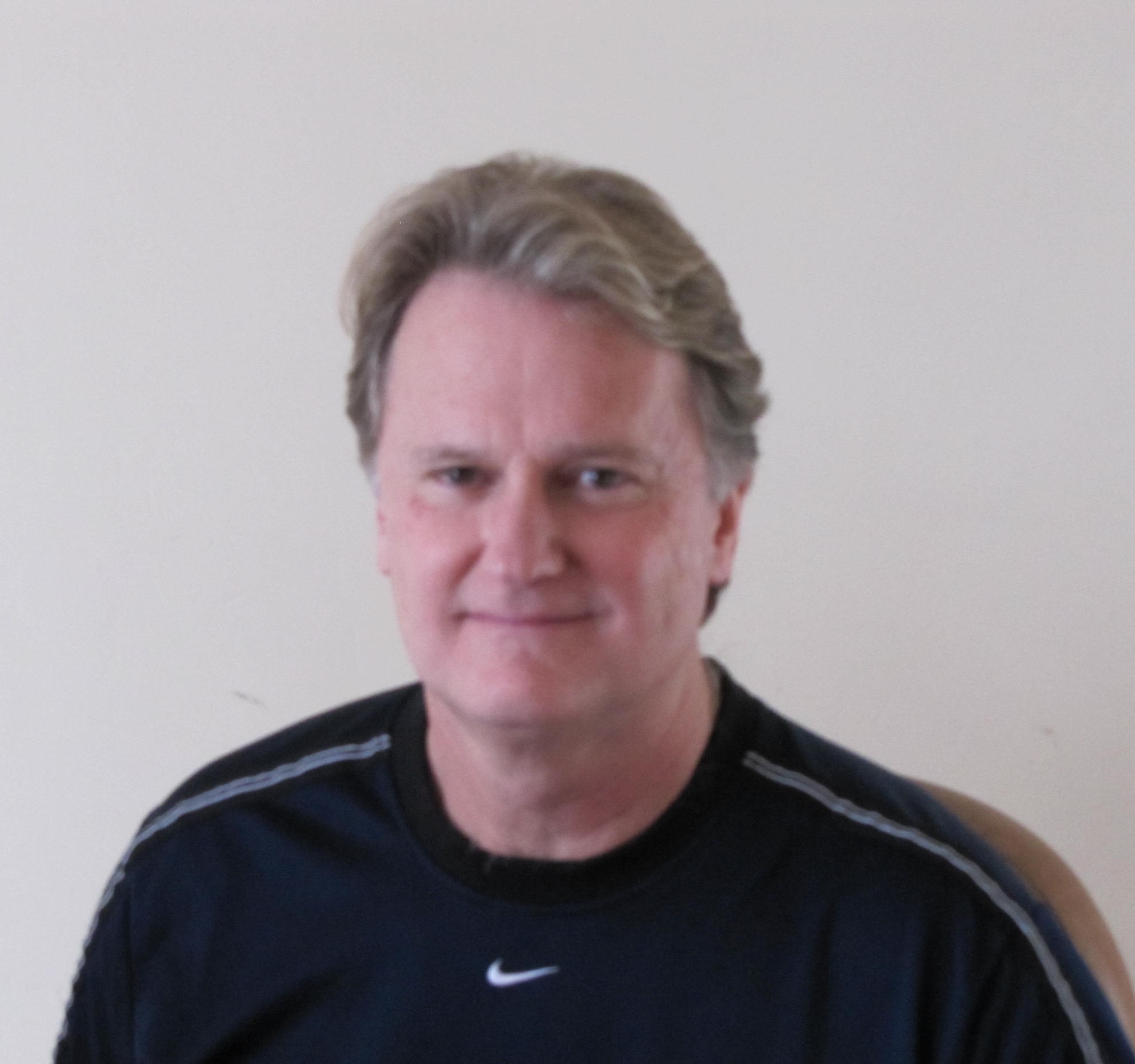 Instructor:  Kris Johanson, M.S. kjohanson@san.rr.com. I am available throughout the week to answer questions on the homework topics.Textbook: 1) BJU Physics, 3rd ed. and 2) Princeton Review Cracking the AP Physics 1 Exam, latest edition. You don’t need to buy a lab manual. I will provide lab protocols as needed throughout the course.Course Outline					LabsUnit 1 – Motion in 1D				Cart-Ramp lab I: velocityUnit 2 – Motion in 1D (cont.)			Cart-Ramp lab II: accelerationUnit 3 – Vectors					Surveying labUnit 4 – Motion in 2D				Projectile motion labUnit 5 – Motion in 2D (cont.)			OpenUnit 6 – Newton’s Laws				Cart-Ramp: mass & accelerationUnit 7 – Applying Newton’s laws			Machines labUnit 8 – Rotational Motion			Bridge Design labUnit 9 – Rotational Motion (cont.)		Gravity & Orbits labUnit 10 – Work and Energy			Energy Skate Park labUnit 11 – Conservation of Energy		Wind Turbine design labUnit 12 – Momentum				Collision labUnit 13 – Periodic Motion			Spring-Mass lab: Hooke’s lawUnit 14 – Mechanical Waves & Sound		Waves labUnit 15 – Electric Charge and Coulomb’s law	Braun Electroscope labUnit 16 – Electric Fields and Capacitors		Coulomb’s Law labUnit 17 – DC Circuits				Circuits labUnit 18 – DC Circuits (cont.)			Solar Power design labHomeworkWeekly homework will be assigned from each chapter. Typical homework for this class consists of standard end-of-chapter questions and short Internet research assignments. I go over the homework questions carefully on the Internet to provide additional support (included in the course). Students should read the chapter ahead of time and be prepared to take notes and participate in class discussion. Estimated homework and study time for Physics is at least 5 hours per week. Teaching Pedagogy (Read the Covid-19 update on the homepage)The course uses a combination of hands-on labs, classroom instruction, and customized Internet homework videos. During classes there is typically much lively discussion, and class cohesiveness and positive student-student interaction is encouraged over the course of the year. ExamsThere will be a take-home style, open-book, midterm and final exam, covering material learned that semester. The exams are not burdensome, and you will be given a week to complete each one. Emphasis is on applications, not on rote memorization. Course RequirementsAttend the classes (including both in-person and webinar sessions). Be on time. Take notes and ask relevant questions during the lecturesParticipate in the class labsTurn in your homework assignments by the due dateDon’t fall behind in your work. Do not procrastinate! Grading Policy     Your work will be graded on a point system. Your total points earned will be divided by total points possible and converted to a percentage as shown: 		Grading Scale						Grading Elementsabove 90%	A: advanced				Class participation	25%	89 – 80%	B: proficient				Labs			25%	79 – 70%	C: basic					Weekly homework	25%	69 – 60%	D: below basic				Midterm & Final		25%	Below 60%	F: far below basic				Total		100%Timely completion of the required assignments is a basic requirement. Assignments turned in early will receive a “bonus incentive”. Assignments turned in later than the due date will receive a reduced grade.  Progress ReportingAttendance, homework, lab reports, and teacher comments are reported in Canvas, and parents can access this information any time. Student progress reports are emailed to parents at the end of each semester. 